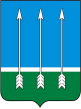 Администрациязакрытого  административно - территориальногообразования  Озерный  Тверской  областиП О С Т А Н О В Л Е Н И Е 09.02.2023                                                                                                      № 13Об обеспечении пожарной безопасности на территории ЗАТО Озерный в пожароопасный период 2023 годаВо исполнение положений статьи 19 Федерального закона Российской Федерации от 21.12.1994 года № 69-ФЗ «О пожарной безопасности», Постановления Правительства Российской Федерации от 16.09.2020 года № 1479 «Об утверждении Правил противопожарного режима в Российской Федерации» в целях предупреждения пожаров на территории ЗАТО Озерный в пожароопасный период 2023 года, руководствуясь статьей 36 Устава ЗАТО Озерный, администрация ЗАТО Озерный постановляет:1. Утвердить План подготовки ЗАТО Озерный к пожароопасному периоду 2023 года (приложение).2. Провести в период с 01.04.2023 по 30.04.2023 года месячник пожарной безопасности на территории ЗАТО Озерный.3. Отделу мобилизационной подготовки, делам ГО и ЧС администрации ЗАТО Озерный (П.Е. Андреев) в срок до 21.04.2023 года провести практические тренировки с персоналом дежурных служб предприятий ЗАТО Озерный по организации взаимодействия, обмену информацией и порядку действий в случае возникновения пожара на территории ЗАТО Озерный.4. Отделу образования администрации ЗАТО Озерный (И.А. Гаранина) до наступления пожароопасного периода организовать изучение обучающимися МБОУ СОШ № 1, № 2 Правил пожарной безопасности в лесах, утвержденных постановлением Правительства Российской Федерации от 07.10.2020 года № 1614.5. Рекомендовать начальнику Тверского филиала Федерального государственного автономного учреждения «Оборонлес» Министерства обороны Российской Федерации (Р.Ю. Солупов):5.1. В срок до 28.04.2023 года привести в готовность противопожарную технику, укомплектовать технику оборудованием, инвентарем и материалами в соответствии с приказом Министра обороны Российской Федерации от 24.02.2016 года № 85 «О внесении изменений в Норму обеспечения пожарно-химических станций филиалов федерального государственного автономного учреждения «Управление лесного хозяйства» Министерства обороны Российской Федерации техникой, оборудованием, инвентарем и материалами».5.2. Во взаимодействии с МО МВД по ЗАТО, на ОВ и РО Тверской области (М.А. Раскатов) создать совместные мобильные оперативные группы для пресечения нарушений Правил пожарной безопасности в лесах и прочих нарушений в лесах, обеспечить своевременное выявление и привлечение виновных лиц к ответственности, обеспечить оказание помощи работникам лесной охраны в осуществлении контроля за соблюдением правил пожарной безопасности в местах отдыха населения.6. Возложить персональную ответственность на руководителей предприятий, организаций и учреждений за обеспечение пожарной безопасности на закрепленных объектах и территориях. Руководителям предприятий, организаций, учреждений ЗАТО Озерный в срок до 30 апреля 2023 года выполнить комплекс организационно-технических мероприятий по обеспечению пожарной безопасности в соответствии с Планом предупреждения и ликвидации возможных чрезвычайных ситуаций в период возникновения природных пожаров на территории ЗАТО Озерный в 2023 году.7. Настоящее постановление опубликовать в газете «Дни Озерного» и разместить на официальном сайте муниципального образования ЗАТО Озерный в сети Интернет (www.ozerny.ru).8. Настоящее постановление вступает в силу со дня опубликования.Глава ЗАТО Озерный                                                                 Н.А. ЯковлеваПриложение к постановлениюадминистрации ЗАТО Озерныйот 09.02.2023 г. № 13Планподготовки ЗАТО Озерный к пожароопасному периоду 2023 годаРуководитель отдела мобилизационной подготовки,делам ГО и ЧС администрации ЗАТО Озерный                           П.Е. Андреев№п/пНаименование мероприятийСрок проведенияИсполнители1.Организационные мероприятия1.Организационные мероприятия1.Организационные мероприятия1.Организационные мероприятия1Проведение заседания КЧС по вопросам подготовки к пожароопасному периодудо 17 мартаЧлены КЧС и ОПБ ЗАТО Озерный2Издание постановления администрации ЗАТО Озерный о подготовке к пожароопасному периоду 2023 годадо 1 мартаАдминистрация ЗАТО Озерный (отдел мобилизационной подготовки, делам ГО и ЧС)3Проведение совещаний с должностными лицами предприятий и учреждений по обеспечению пожарной безопасности на закрепленных объектах28 мартаГлава ЗАТО Озерный, члены КЧС и ОПБ ЗАТО Озерный, руководители предприятий, организаций и учреждений4Издание приказов руководителями предприятий и учреждений о подготовке объектов к пожароопасному периодудо 1 апреляРуководители предприятий, организаций и учреждений2. Технические мероприятия2. Технические мероприятия2. Технические мероприятия2. Технические мероприятия1Проведение проверок противопожарного состояния зданий и сооружений, являющихся муниципальной собственностьюдо 7 апреляРуководители предприятий, организаций и учреждений, члены пожарно-технических комиссий муниципальных предприятий и учреждений2Проверка противопожарного состояния электрооборудования,  устранение выявленных недостатковдо 14 апреляРуководители предприятий, организаций и учреждений3Проверка наличия и состояния внутренних пожарных кранов, первичных средств пожаротушения, устройств молниезащиты, систем автоматической пожарной сигнализации с последующим составлением отчетных документовдо 14 апреляРуководители предприятий, организаций и учреждений, представители специализированных организаций, имеющих лицензию МЧС РФ4Проведение практических тренировок и инструктажей с должностными лицами дежурных служб, нештатными пожарными расчетами по порядку действий при возникновении пожара, эвакуации людей, срабатывании автоматической пожарной сигнализациидо 21 апреляОтдел мобилизационной подготовки, делам ГО и ЧС администрации ЗАТО Озерный, руководители предприятий, организаций и учреждений5Проведение мероприятий по очистке закрепленных территорий, подвалов, чердаков, технологических этажей от сгораемого мусора, взрывчатых и химически опасных веществ, легковоспламеняющихся и горючих жидкостейдо 25 апреляРуководители предприятий, организаций и учреждений6Проведение проверок работоспособности автоматических систем пожарной сигнализации и оповещения, состояния огнезащитной пропитки деревянных конструкцийдо 21 апреляРуководители предприятий и учреждений, представители ФГКУ «СУ ФПС № 3» и СПСЧ № 50 МЧС России, организаций, осуществляющих ремонт и эксплуатацию АПС7Выполнение мероприятий по контролю за соблюдением противопожарного режима, правил эксплуатации электробытовых приборов на территориях и объектах предприятий и учрежденийпостоянноРуководители предприятий, организаций и учреждений8Разработка дополнительных мероприятий по обеспечению пожарной безопасности на период проведения праздничных мероприятий с массовым участием жителей ЗАТО ОзерныйпостоянноАдминистрация ЗАТО Озерный,руководители предприятий, организаций и учреждений9Проверка исправности водопроводных сетей и пожарных гидрантов на территории ЗАТО Озерныйдо 28 апреляСотрудники МУП «ВодоресурсЗАТО Озерный»10Проведение проверок наличия связи на закрепленных объектах со службами, обеспечивающими жизнедеятельность ЗАТО Озерныйдо 7 апреляОтдел мобилизационной подготовки, делам ГО и ЧС администрации ЗАТО Озерный, сотрудники ЕДДС ЗАТО Озерный11Проведение штабной тренировки с нештатными аварийно-спасательными формированиями по порядку действий при ликвидации последствий чрезвычайной ситуации, вызванной лесными и торфяными пожарамидо 21 апреляОтдел мобилизационной подготовки, делам ГО и ЧС администрации ЗАТО Озерный, начальники НФГО предприятий и учреждений ЗАТО Озерный12Организация круглосуточного дежурства на посту контроля за лесо-пожарной обстановкой в лесных массивах, прилегающих к территории ЗАТО Озерныйпостоянно в течение пожароопасного периодаРуководство ФГКУ «УЛХиП Минобороны России», Тверского филиала ФГАУ «Оборонлес»13Проведение смотра готовности пожарной и инженерной техники к пожароопасному периоду26-28 апреляКомиссия КЧС и ОПБ ЗАТО Озерный, должностные лица учреждений, имеющих пожарную и инженерную технику14Проведение мероприятий по обеспечению пожарной безопасности в садово-огороднических кооперативахпостоянноОтдел мобилизационной подготовки, делам ГО и ЧС, представители ФГКУ «СУ ФПС № 3 МЧС России», личный состав СПЧ № 50 МЧС России, руководители садово-огороднических кооперативов15Проведение информационной работы с руководством предприятий по обработке древесины по вопросу соблюдения мер пожарной безопасностипостоянно Члены КЧС и ОПБ ЗАТО Озерный16Организация постоянного освещения в местных средствах массовой информации мер, принимаемых органами местного самоуправления, по обеспечению пожарной безопасности на территории ЗАТО Озерный, информирование граждан о необходимости соблюдения мер пожарной безопасности на производстве и в бытус 1 апреля до окончания пожароопасного периодаГлава ЗАТО Озерный,отдел мобилизационной подготовки, делам ГО и ЧС, представители ФГКУ «СУ ФПС № 3 МЧС России», руководители местных СМИ3. Мероприятия контроля3. Мероприятия контроля3. Мероприятия контроля3. Мероприятия контроля1Предоставление докладов о выполнении мероприятий по обеспечению пожарной безопасности предприятий, организаций и учреждений в отдел мобилизационной подготовки, делам ГО и ЧС  администрации ЗАТО ОзерныйеженедельноРуководители предприятий, организаций и учреждений2Предоставление актов и других отчетных документов об исполнении мероприятий, указанных в настоящем приложении в отдел мобилизационной подготовки, делам ГО и ЧСдо 27 апреляРуководители предприятий, организаций и учреждений3Контроль за выполнением мероприятий по обеспечению пожарной безопасности на территории ЗАТО Озерный в пожароопасный периодпостоянноЧлены КЧС и ОПБ ЗАТО Озерный, отдел мобилизационной подготовки, делам ГО и ЧС, отдел образования, отдел строительства и ЖКХ администрации ЗАТО Озерный4Представление отчета о выполнении мероприятий по обеспечению пожарной безопасности на территории ЗАТО Озерный в пожароопасный период:- в ГКУ «Специальное управление ФПС № 3 МЧС России»;- ГУ МЧС России по Тверской областидо 11 маядо 20 января 2024Отдел мобилизационной подготовки, делам ГО и ЧС администрации ЗАТО Озерный